United Memorial Funeral Home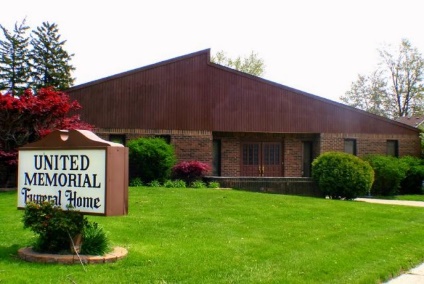 75 Dickinson St.Mt. Clemens, MI. 48043(586)463-8800     fax (586)463-8845  Email:admin@unitedmemorialfh.com
www.unitedmemorialfh.com       	  Cynthia Howell, Funeral Director	Funeral arrangements for: Andrew Lee WrightVisitation: Friday, February 28, 2020, 1:00 p.m.- 8:00 p.m.		United Memorial Funeral Home		75 Dickinson St.Mt. Clemens, MI. 48043Funeral: Saturday, February 29, 2020 12:00 Noon		United Memorial Funeral Home		75 Dickinson St.		Mt. Clemens, MI. 48043Burial: Porter’s Memorial Garden in Tupelo, Mississippi